Mackay OfficeP.O. Box 1801, Mackay QLD 4740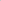 Queensland Government	Phone: 07 4999 8512, Fax: 07 4999 8519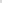 Vision: Our Industries Free of Safety and Health IncidentsMine Record EntryThis report forms part of the Mine Record under s68 of the Coal Mining Safety and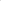 Health Act 1999. It must be placed in the Mine Record and displayed on Safety Notice Boards.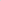 Note that inspection or audit activities conducted by the Mines Inspectorate are based upon sample techniques. It remains the primary responsibility of Mine Personnel to identify hazards, and risks associated with Operations and ensure those risks are at an acceptable level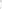 Site Safety & Health Reps Consulted: Mr John PearsonToday, Tuesday 18 Sep 2018, at 8am, Inspectors Richard Gouldstone and Geoff Nugent attended a meeting at North Goonyella Mine to discuss the status of the high CO in 9N TG. Inspectors were met by Marek Romanski, UMM.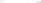 MeetingAttending 'the meeting was;-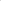 Mr Marek Romanski - UMMMr Peter Baker - Peabody Operations ManagerMr Nev Impson - Compliance ManagerMr John Pearson - SSHRMr Robin Hall - Business Development Manager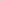 Mr Gavin Shields - SHE ManagerMr Steven Stook - TSMMr John Anger SSEThe meeting discussed the following detailsLast 24 Hours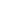  Continued monitoring gases and injection of inert gas as per plan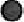 Drilling GN2696 (grout and redrill until closer to seam target 30-50m) @ 224m05:00Drilling GN2695 (grout and redrill until closer to seam target 30-50m) @ 350.3m casing to 348m to be donege Floxal #5 down with compressor issue 11:45 to 22:00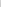 Inject UIS CH4 into GN1991 from 9am started with 400 IIS, 06:00 3801/sQMRS foam off and on standbye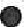 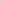 Prepping pad for GN2697 TG chuteCurrent Status o Gas readings for the previous 24 hours were provided and discussed Tube 24 Stable and inert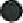  Tube 29 remains at 637ppm CO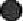  Tube 24 indicates an increase of CH4 replacing N2 believed to be generated by injection of CH4 at IOS UIS 3ct LW9 TG.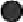 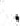  Connect Floxal #4 to GN2695 approx 12:00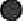 Continue with inertisation as per plan attached Continue with drilling GN2696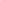 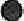 Set-up DR 1218 for TG chute road plug borehole and commence drillingMobilising Wilsons equipment to inject plug in TG chute TBC RA in Mackay todayPlan for the next 24 Hours o Set up Narrabri floxal phase 2 moduleComplete repairs on floxal unit #5 compressorMobilising Liquid nitrogen tanker ETA WedReducing Bleeder Fan by 200pa will balance pressure differentials across the goaf preventing the drift of inert gasses to the bleeder all agreed this could only assist plan A — left to IMT to decidePractical peer review of strategy will be arranged2 Review product availability of fly ash etcReview potential for use of tracer gas analysisDetermined location of next boreholes directly between GN2470 and GN2693, also 50m in the goaf from 4ct MG sealIt was reiterated by the Inspectors with all present that prior to any attempt to seal the TG chute with rocsil all attempts to bring the event under control should exhausted without major change to the existing ventilation system and thorough risk analysis process be completed.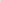 Richard Gouldstone and Geoff Nugent will attend the mine for update briefing tomorrow Wednesday 19 September 0830hrs.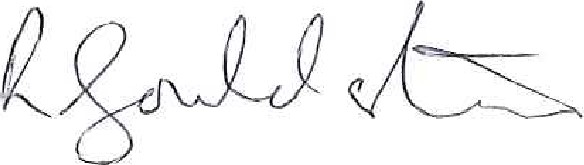 Richard GouldstoneInspector of Mines	3 	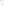 Mine NameMine ID	OperatorActivity TypeActivity DateNorth GoonyellaMIOI 157 Peabody (Bowen) Pty LtdSite Meeting18/09/2018